Lección 1: Exploremos la cuadrícula de coordenadasExploremos la cuadrícula de coordenadas.Calentamiento: Observa y pregúntate: La cuadrícula¿Qué observas? ¿Qué te preguntas?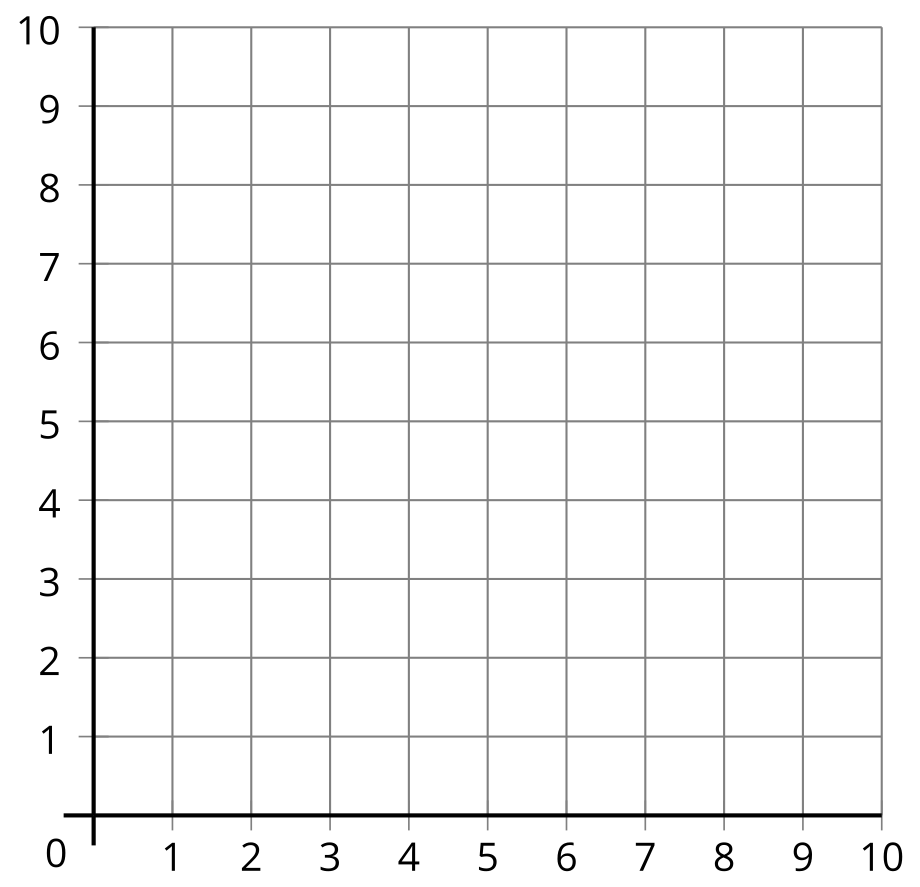 1.1: ¿Puedes dibujarla?: Figuras en la cuadrícula de coordenadasJueguen tres rondas de “Dibuja mi figura” usando los tres grupos de tarjetas que les dio su profesor.En cada ronda:El compañero A escoge una tarjeta y describe la figura de la tarjeta sin mostrársela a su compañero.El compañero B dibuja la figura según la descripción.El compañero A muestra la tarjeta y el compañero B muestra el dibujo.Juntos, comparan las figuras y discuten: ¿En qué se parecen? ¿En qué son diferentes?Ronda 1Ronda 2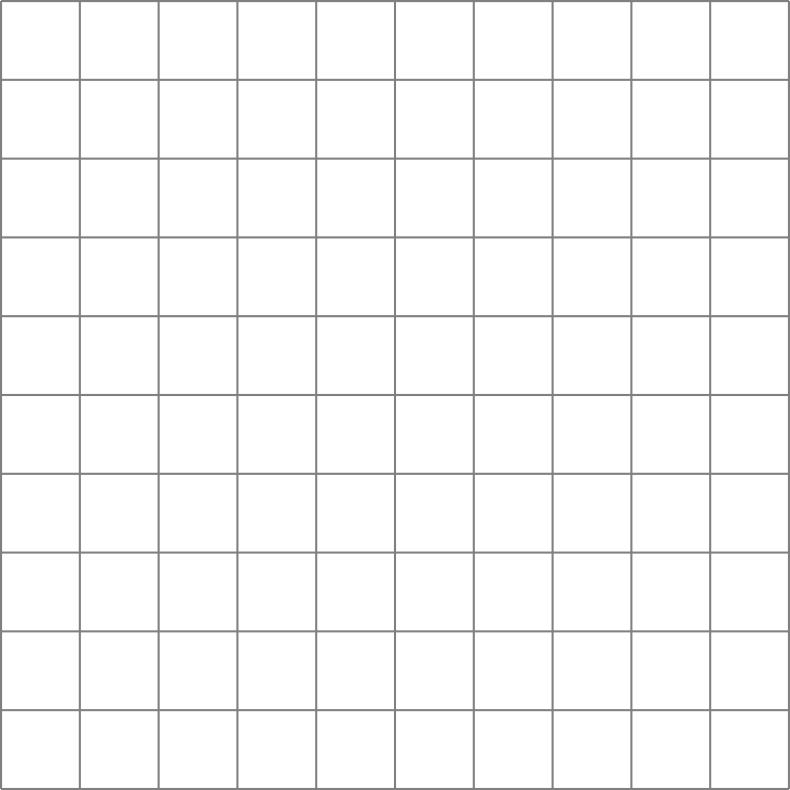 Ronda 3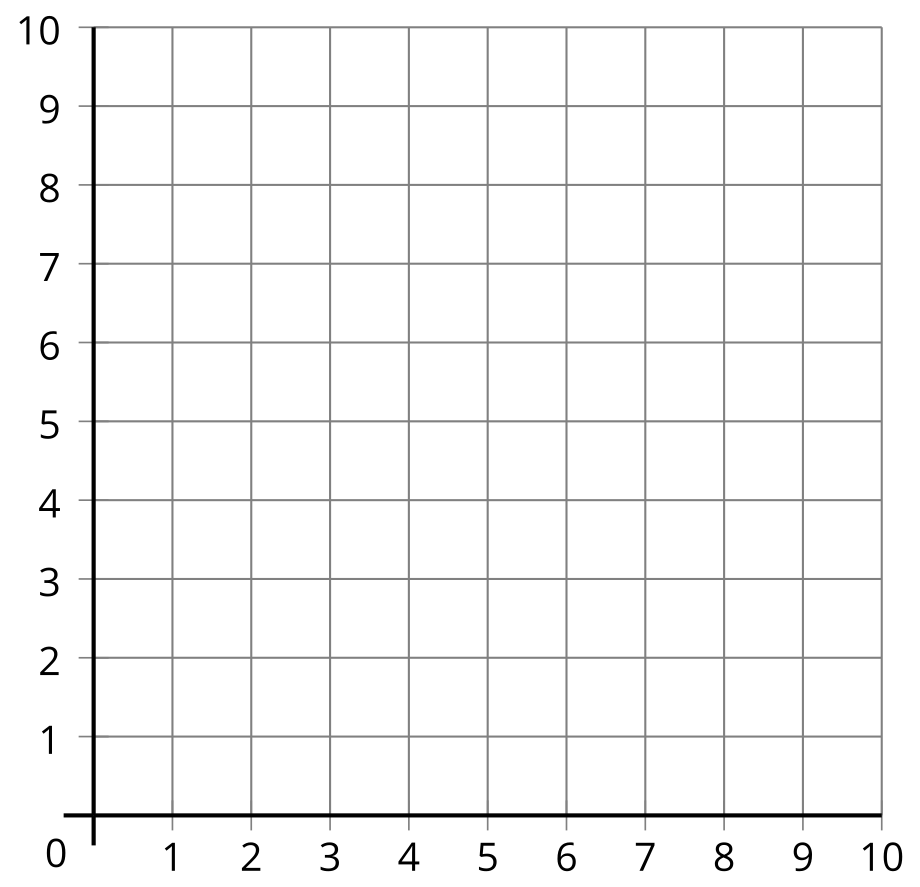 Observen los dibujos del compañero B en cada ronda. ¿Cuándo se parece más el dibujo del compañero B a la figura de la tarjeta? Expliquen por qué creen que esto ocurre.1.2: Adivina cuál: Figuras en la cuadrícula de coordenadasJueguen una ronda de “Adivina cuál”.Siéntense uno al lado del otro.Compañero A:
Escoge mentalmente una tarjeta de figura sin indicar cuál tarjeta de figura escogiste.Compañero B:
Haz preguntas de “sí” o “no” para descubrir cuál tarjeta de figura escogió el compañero A.A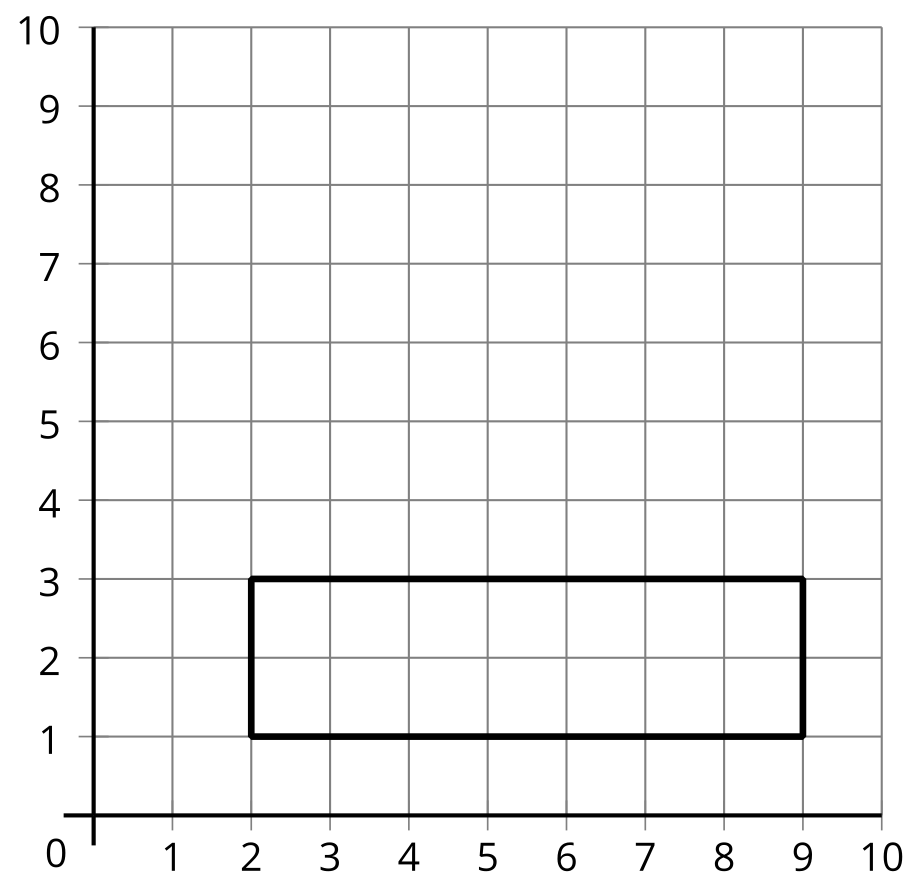 B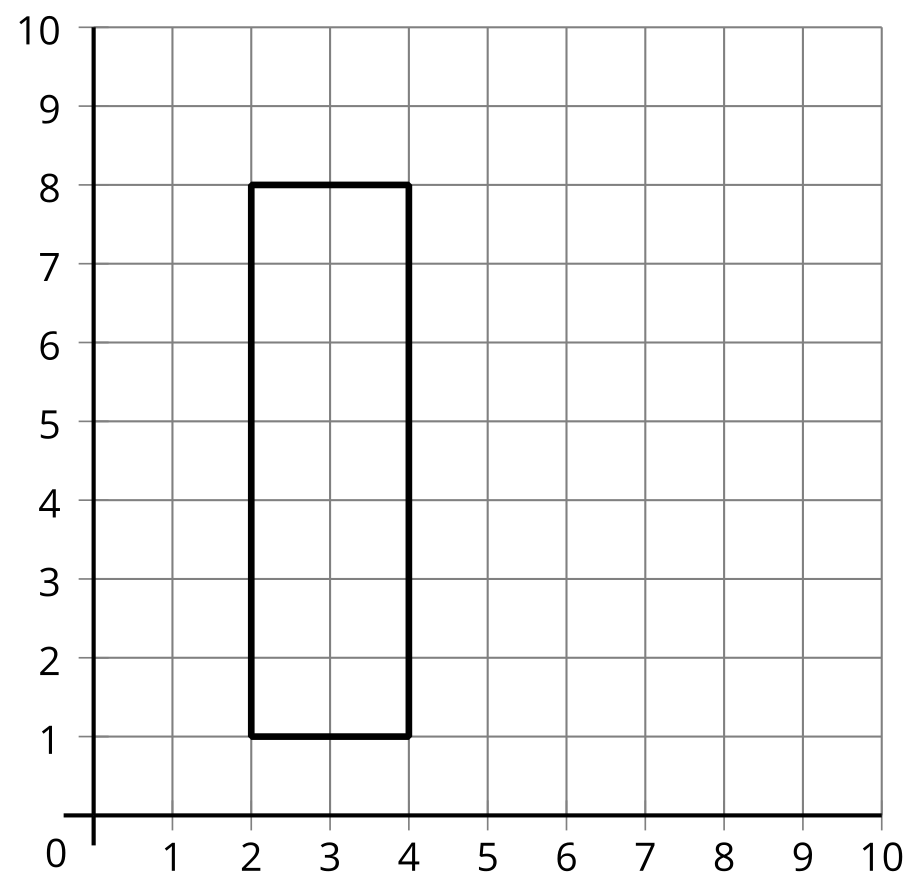 C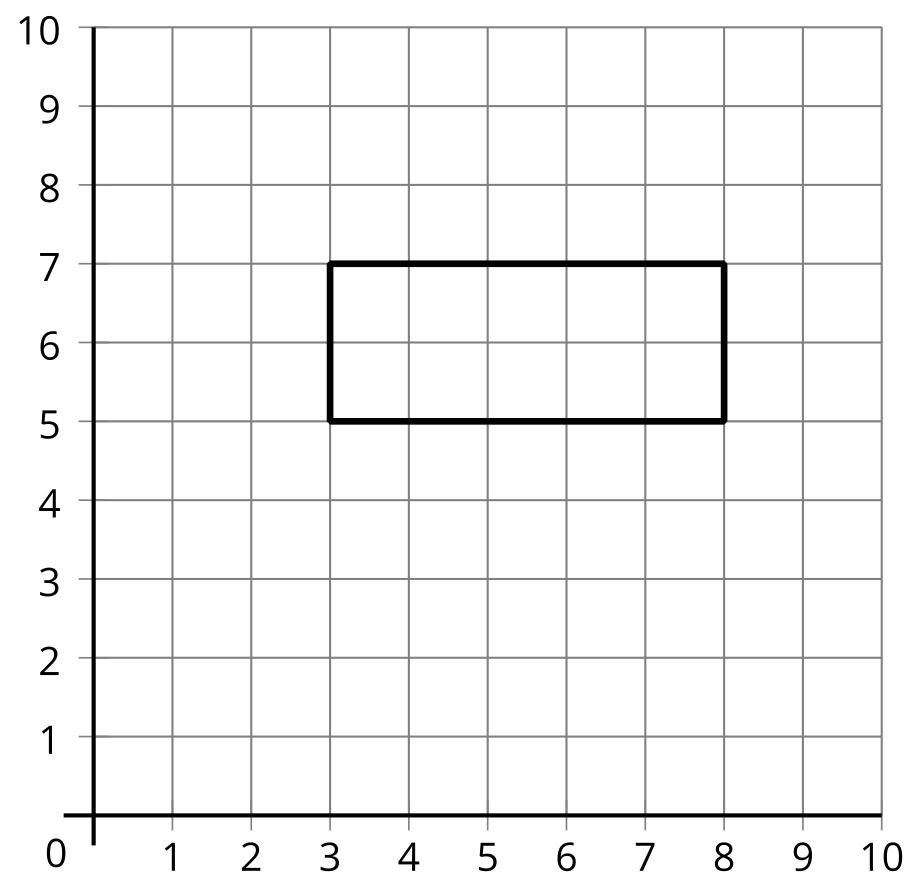 D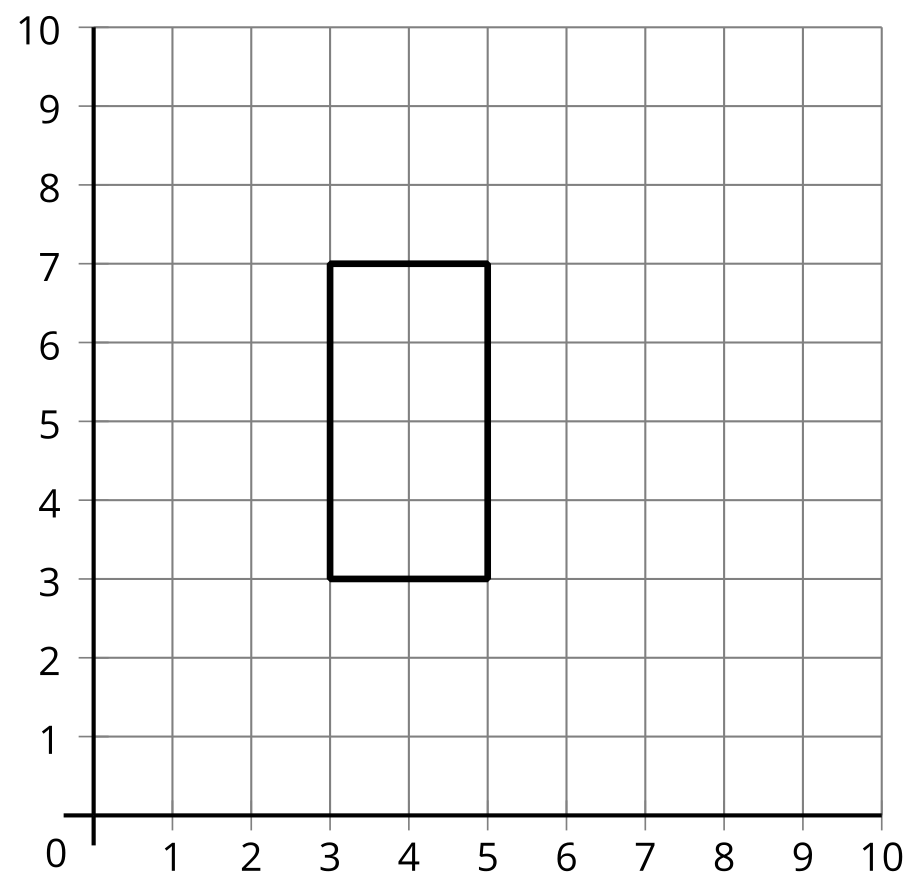 E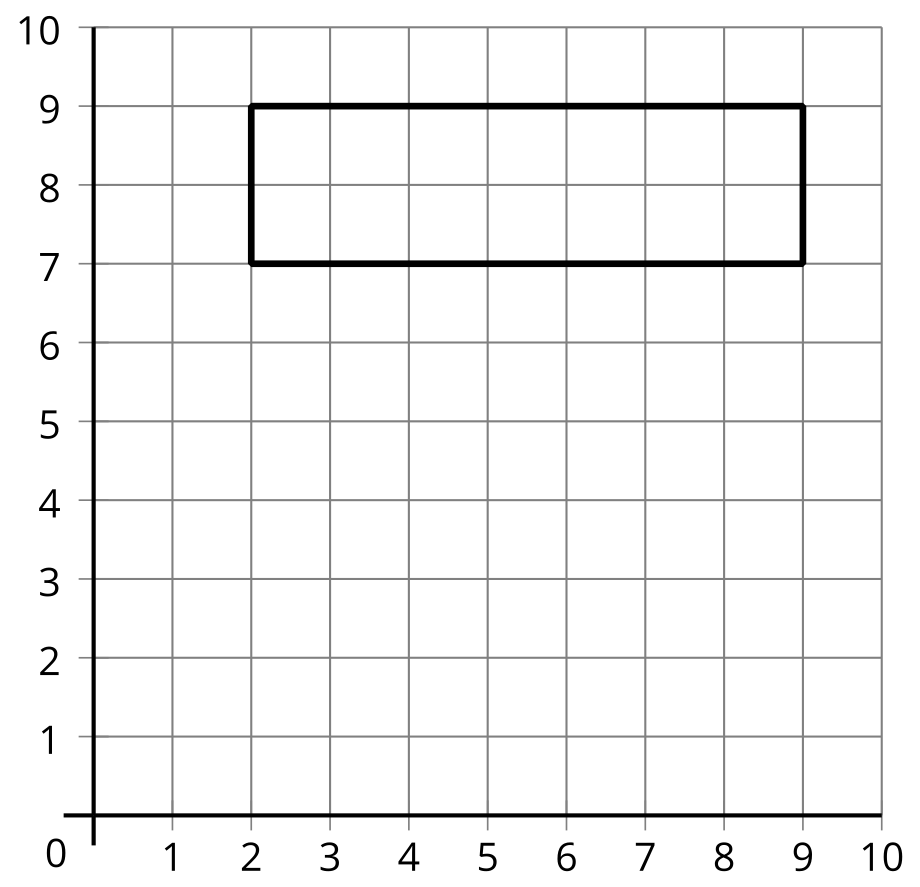 F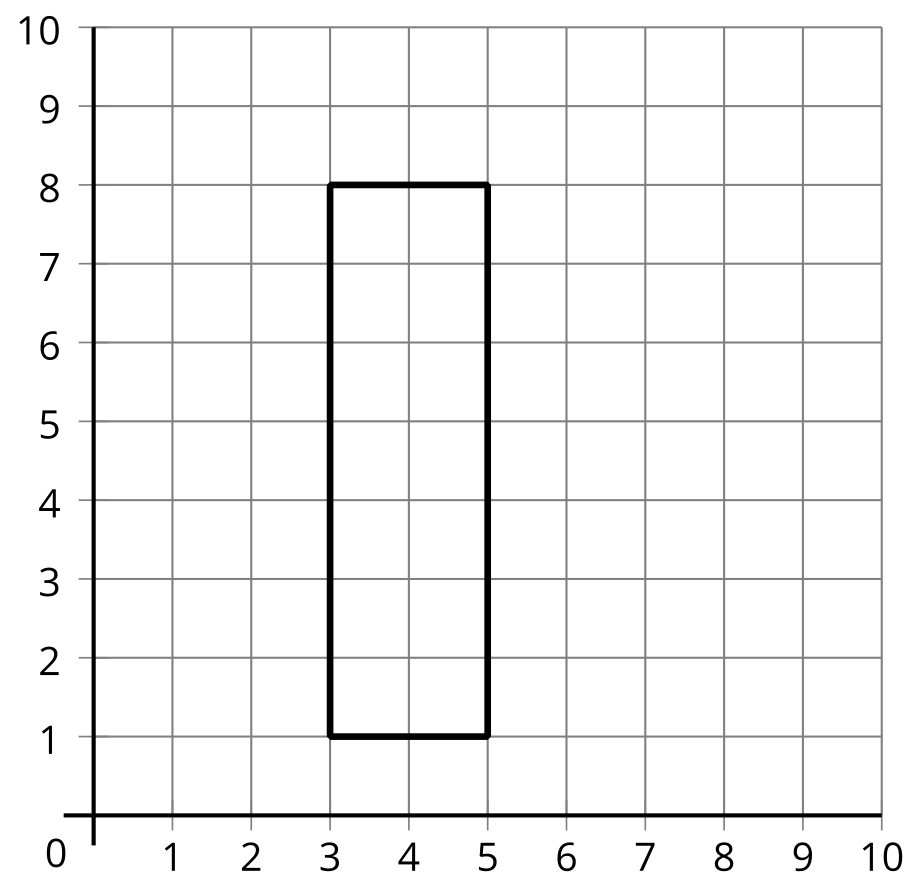 G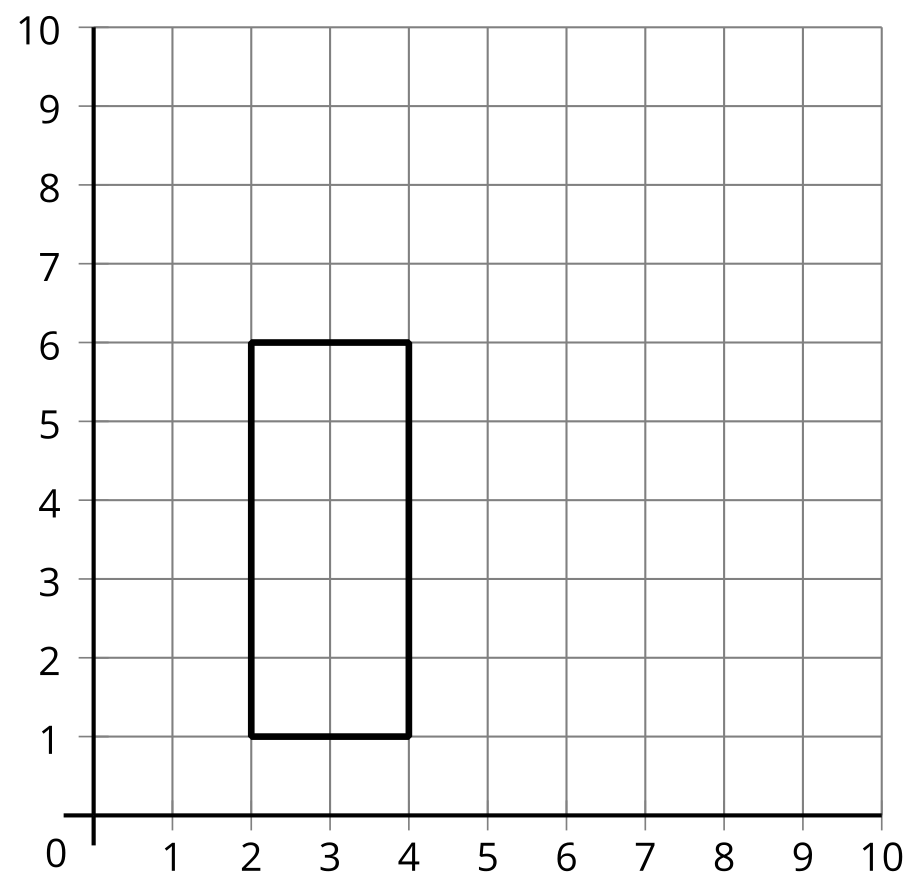 H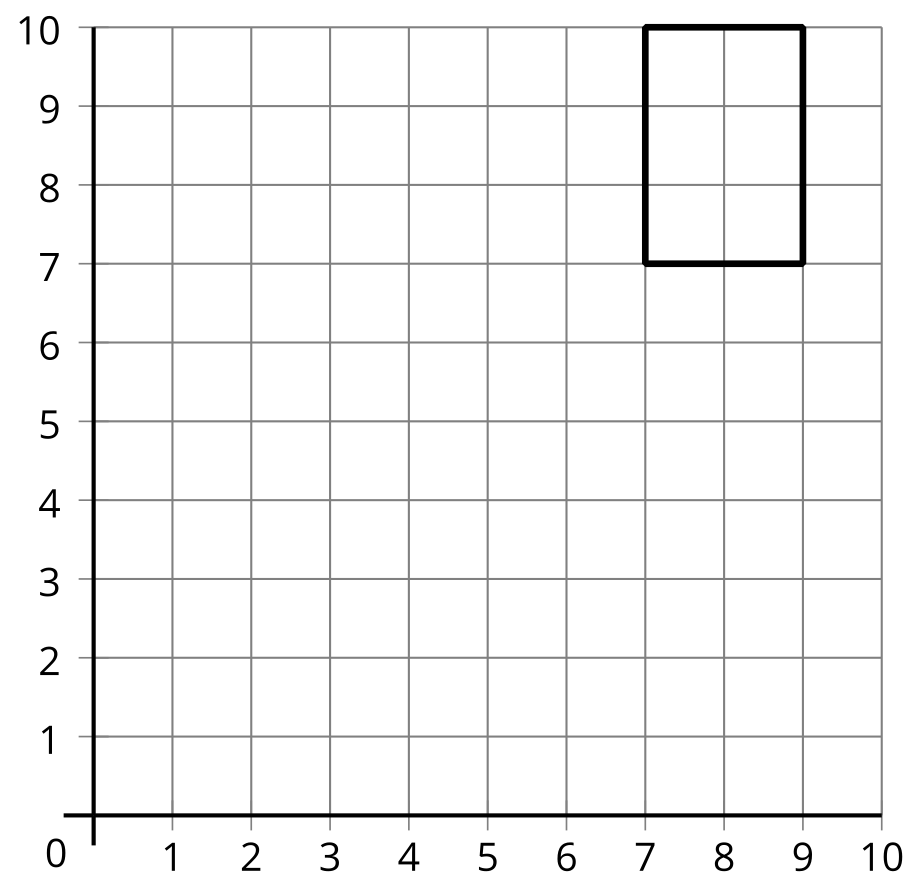 I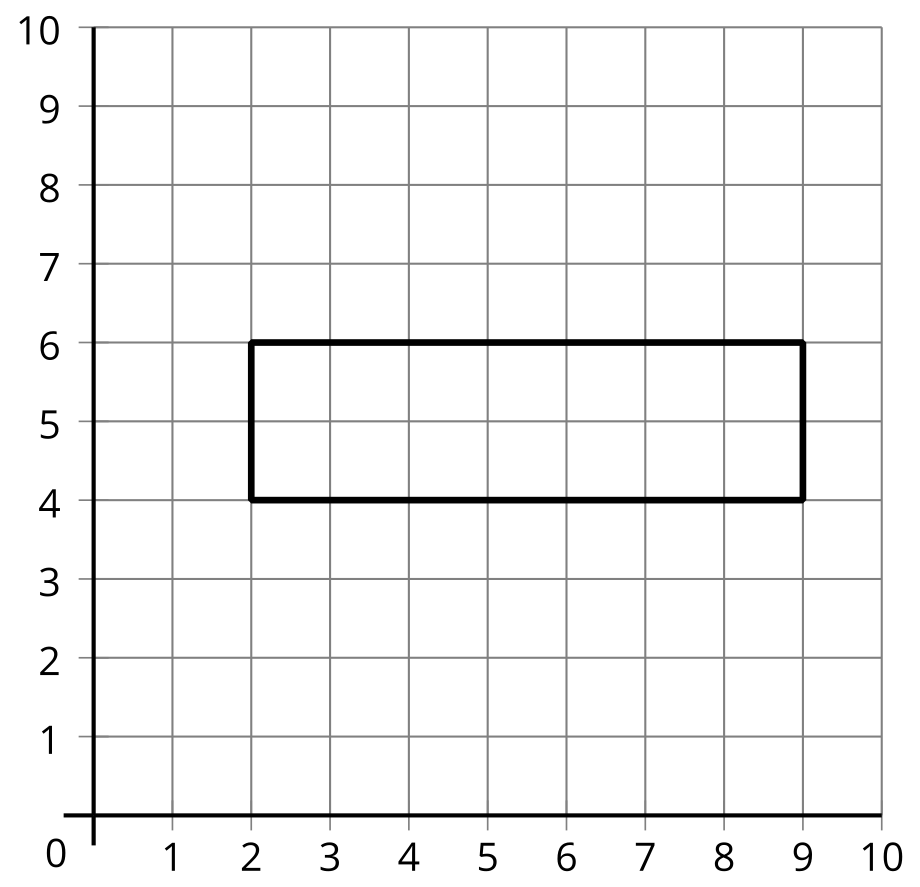 J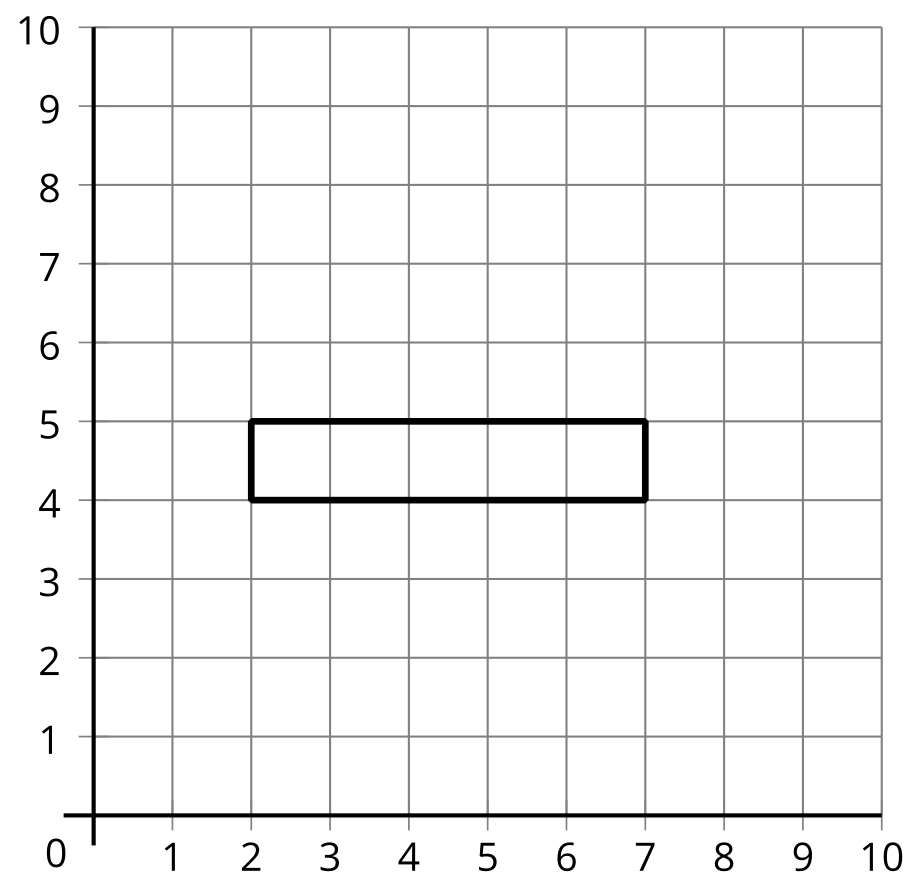 K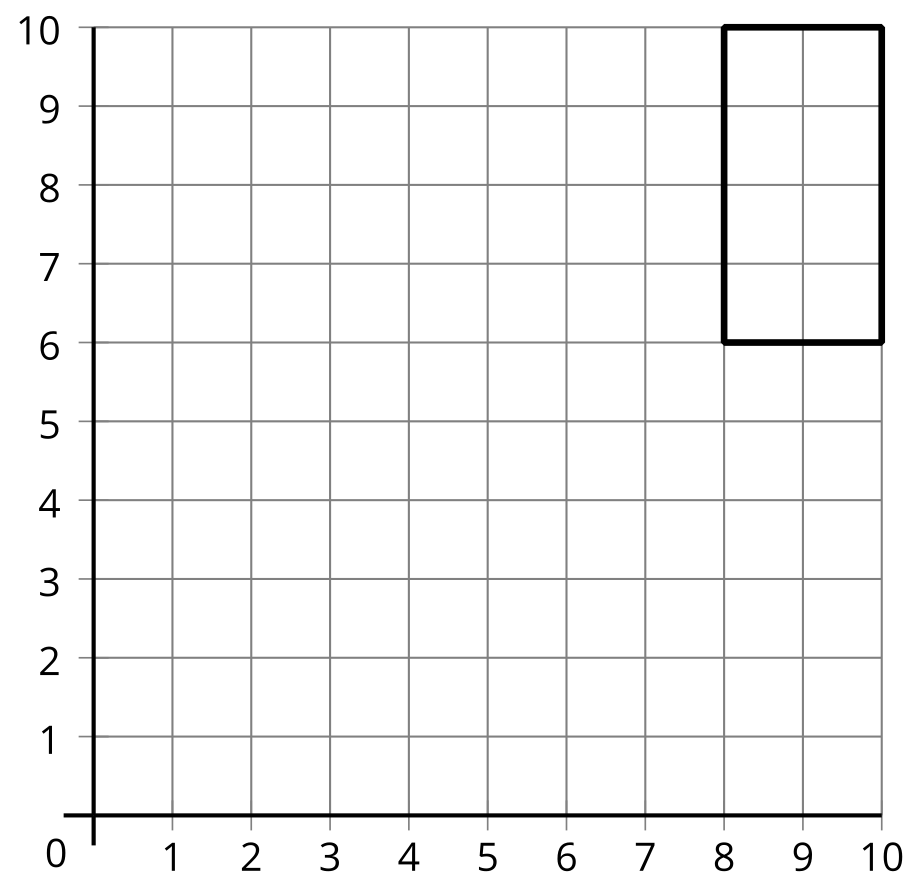 L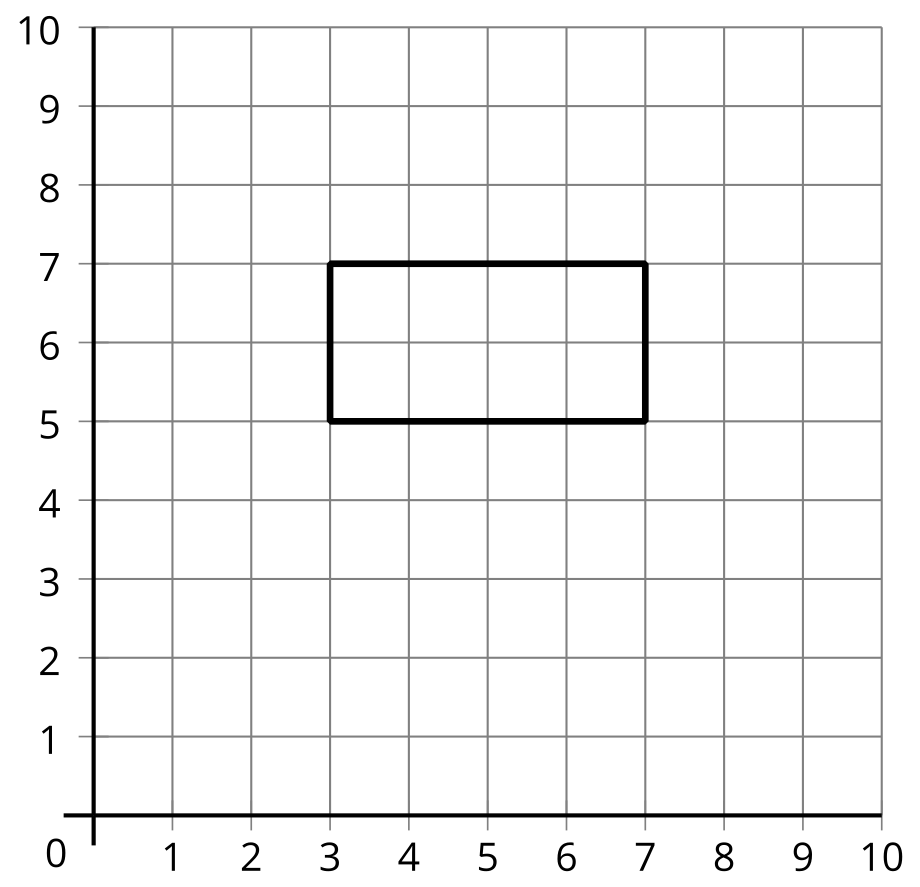 Intercambien roles y jueguen otra ronda de “Adivina cuál”.Diego y Kiran estaban jugando una ronda de “Adivina cuál”. Estas son las dos últimas figuras. ¿Qué pregunta puede hacer Kiran para descubrir cuál figura escogió Diego?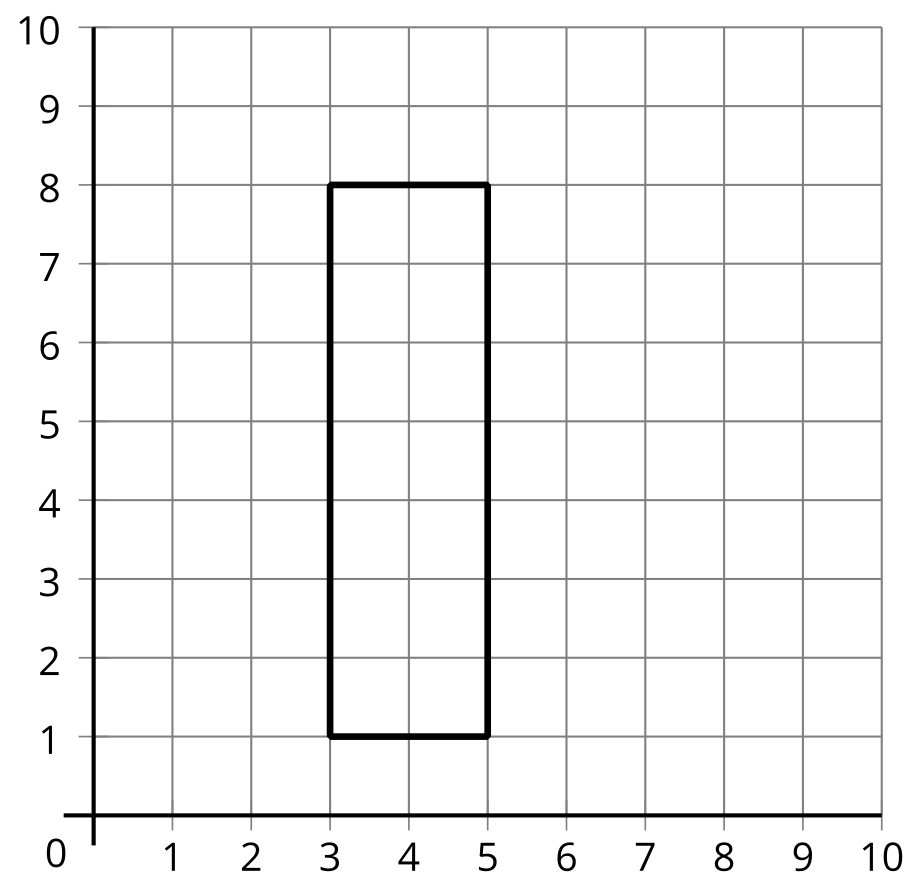 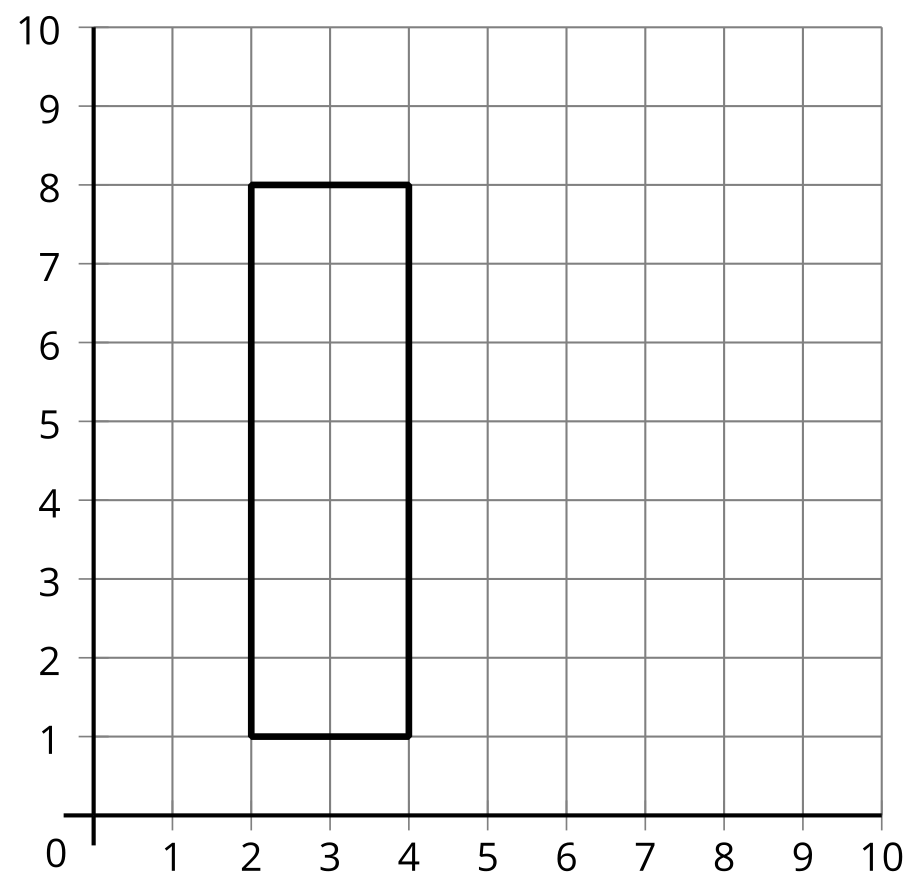 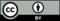 © CC BY 2021 Illustrative Mathematics®